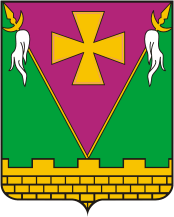 АДМИНИСТРАЦИЯ ЮЖНО-КУБАНСКОГО                                 СЕЛЬСКОГО ПОСЕЛЕНИЯ ДИНСКОГО РАЙОНАПОСТАНОВЛЕНИЕот 25.02.2021                                                                                       № 96 поселок ЮжныйО присвоении наименований проездам, расположенным на территории Южно-Кубанского сельского поселения Динского района в границах земельного участка с кадастровым номером 23:07:0302000:828, по адресу: Краснодарский край, Динской район, Южно-Кубанское сельское поселение, 800 метров с запада к улице СевернаяВ соответствии с Уставом Южно-Кубанского сельского поселения Динского района, решением Совета Южно-Кубанского сельского поселения от 30.09.2011 № 38 «Об утверждении Положения о порядке присвоения наименований (переименований) улицам, площадям, иным составным частям населенного пункта, установления нумерации домов, установки указателей с наименованиями улиц и номеров домов, присвоения адресов объектам недвижимости на территории Южно-Кубанского сельского поселения Динского района», проектом планировки территории, утвержденным постановлением администрации муниципального образования Динской район от 03.07.2020                            № 894 «Об утверждении документации по проекту планировки территории (проект планировки и проект межевания) в границах земельного участка с кадастровым номером 23:07:0302000:828, расположенного по адресу: Краснодарский край, Динской район, Южно-Кубанское сельское поселение, 800 метров к улице Северная», согласно заключения комиссии по присвоению наименований (переименований) улиц и иным составным частям поселка Южный от 19.02.2021, п о с т а н о в л я ю:1. Присвоить вновь образуемым проездам, расположенным на территории Южно-Кубанского сельского поселения Динского района в границах земельного участка с кадастровым номером 23:07:0302000:828, расположенного по адресу: Краснодарский край, Динской район, Южно-Кубанское сельское поселение, 800 метров к улице Северная, следующие наименования:- Российская Федерация, Краснодарский край, Динской муниципальный район, сельское поселение Южно-Кубанское, Южный поселок, Черноморский проезд.- Российская Федерация, Краснодарский край, Динской муниципальный район, сельское поселение Южно-Кубанское, Южный поселок, Амурский проезд.- Российская Федерация, Краснодарский край, Динской муниципальный район, сельское поселение Южно-Кубанское, Южный поселок, Донской проезд.2. Утвердить схему расположения проездов Черноморского, Амурского и Донского, согласно приложению к настоящему постановлению.3. Общему отделу администрации Южно-Кубанского сельского поселения (Лебедь) официально обнародовать настоящее постановление и обеспечить его размещение на официальном сайте администрации Южно-Кубанского сельского поселения Динского района в информационно-телекоммуникационной сети «Интернет в разделе «Документы».	4. Постановление вступает в силу после его официального обнародования.Глава Южно-Кубанского сельского поселения                                                                                А.А. УмановСхема расположения проездов Черноморского, Амурского и Донского в поселке Южный Динского района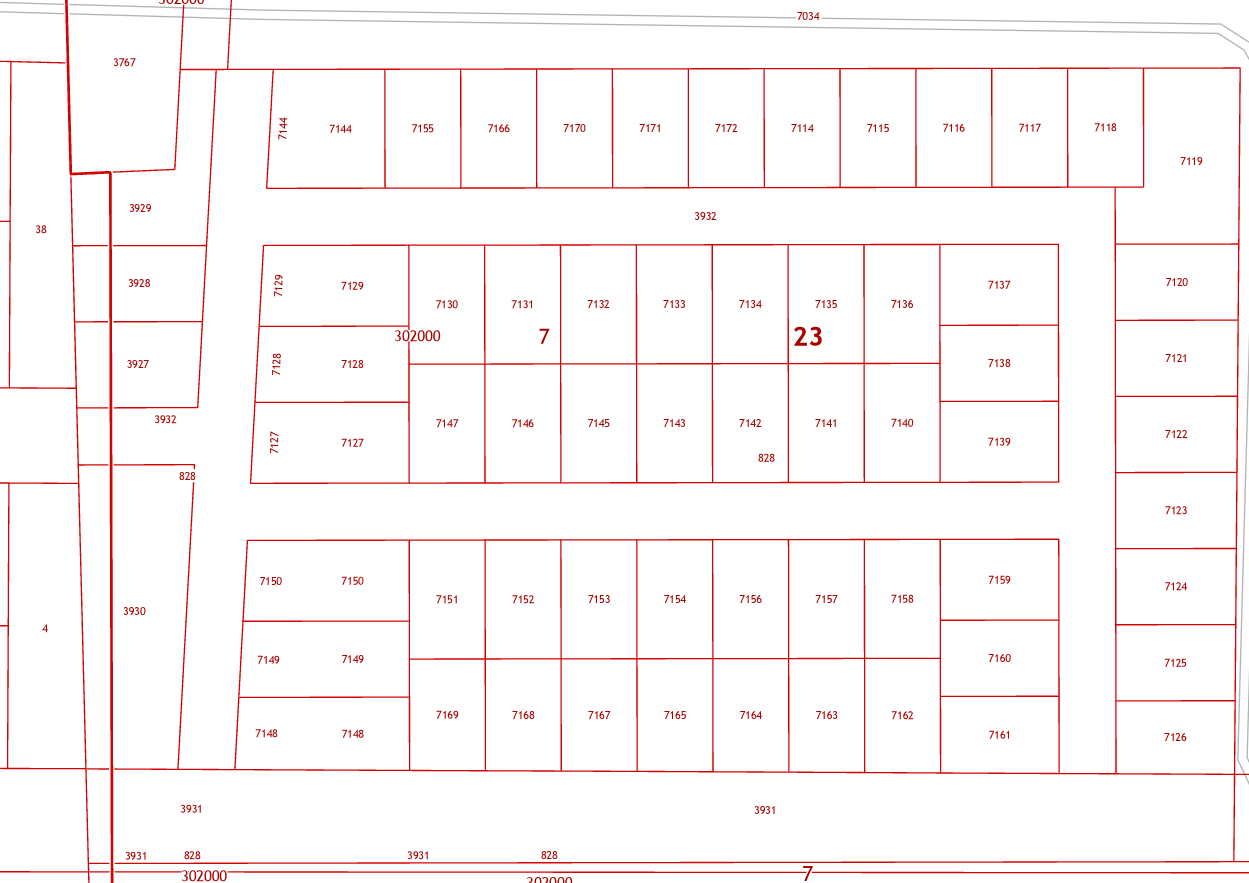 ЛИСТ СОГЛАСОВАНИЯпроекта постановления администрации Южно-Кубанского сельскогопоселения Динского района от_______________ № _______«О присвоении наименований проездам, расположенным на территории Южно-Кубанского сельского поселения Динского района в границах земельного участка с кадастровым номером 23:07:0302000:828, по адресу: Краснодарский край, Динской район, Южно-Кубанское сельское поселение, 800 метров с запада к улице Северная»Приложениек постановлению администрацииЮжно-Кубанского сельского поселенияДинского районаот_______________№ _________Проект внесен:Отделом жилищно-коммунального хозяйства администрации Южно-Кубанскогосельского поселения Динского районаНачальник отделаИ.Е. КабашныйСоставитель проекта:Начальник отдела жилищно-коммунального хозяйстваИ.Е. КабашныйНачальник общего отдела администрации Южно-Кубанскогосельского поселения Динского районаА.И. Лебедь